  Looking at what makes you and others happy
Watch Ranjita’s story in the powerpoint.  It is a good idea to make short notes in your jotter as you watch.  Think about the differences between Ranjita’s life and your own.  You can illustrate or write your answers (or a combination of both).  Use the chart below and upload to P5 Teams or use a double page in your jotter.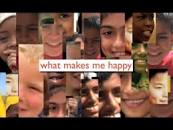 THINGS YOU CAN COMPARE/CONTRAST AND DRAW/WRITE ABOUT:  houses, tasks, roads, daily life etc   Remember to tell what makes Ranjita and you happy.  Can you see any of our Values in Ranjita’s ways of life?Ranjita’s Life Your Life 